Решение Совета города Заинска№ 208 от 29.04.2015г.Об утверждении схемы одномандатных избирательных округовдля проведения выборов депутатов Совета города ЗаинскаЗаинского муниципального района Республики ТатарстанВ соответствии со статьей 18 Федерального закона от 12 июня 2002 года № 67-ФЗ «Об основных гарантиях избирательных прав и права на участие в референдуме граждан Российской Федерации», статьей 26 Избирательного кодекса Республики Татарстан от 7 мая 2007 года № 21-ЗРТ Совет города Заинска Заинского муниципального района Республики Татарстан РЕШИЛ:1. Утвердить схему одномандатных избирательных округов для проведения выборов депутатов Совета города Заинска Заинского муниципального района Республики Татарстан (приложение).2. Опубликовать настоящее решение в газетах «Новый Зай» и «Зэй офыклары»  и разместить на официальном сайте Заинского муниципального района Республики Татарстан в информационно-телекоммуникационной сети «Интернет».3. Контроль за исполнением настоящего решения оставляю за собой. Заместитель Председателя Совета 							М.С. ХузинПриложениек решению Совета города Заинска  Заинского муниципального района Республики Татарстанот 29.04. 2015 года № 208Схемаодномандатных избирательных округов для проведения выборов депутатов Совета города Заинска Заинского муниципального района Республики ТатарстанГагаринский одномандатный избирательный округ № 1Число избирателей – 1451В округ входит часть территории города Заинска Заинского муниципального района Республики Татарстан в границах:  город Заинск  (ул. Гагарина, д. №№ 41-53,  53 А,  55, ул. Ленина, д. №№ 29, 29Б, 31, 32, 34, 36, ул. Партизанская, дд.62,64,66,68, ул. Тукая, д.68,69, ул. Надежды).Интернатовский  одномандатный избирательный округ № 2Число избирателей – 1473В округ входит часть территории города Заинска Заинского муниципального района Республики Татарстан в границах:  город Заинск  (ул. Гагарина, д. №№ 52,54,56,58,60,62,64,66,68,72 (369),  ул. Ленина д.25,30 ул.М.Никифорова, д. № 41-49 (нечетные), 40-48 (четные), 50-58 (четные), 51-59 (нечетные),ул. М.Никифорова, д. №№ 61, 63, 65, 66, 67, 69, 71, 73,                   ул. Октябрьская, д. №№ 11, 19-31 (нечетные), 36-50 (четные), ул.Партизанская, д. № 50-60 (четные), ул. Строителей, д. №№ 18, 20, 20 Б, 22, 24, 26, 28, 30, 32,    ул.Тукая, д. № 41-51 (нечетные)).Воздвиженский одномандатный избирательный округ № 3Число избирателей – 1492В округ входит часть территории города Заинска Заинского муниципального района Республики Татарстан в границах: город Заинск (н.п. Воздвиженка,   н.п. Кармалка, ул. Комсомольская, д. 1-49 (нечетные), 2-48 (четные), Лесная, д. №  24-58А (четные), 31-67 (нечетные), ул. М.Никифорова  д. № 1-39 (нечетные), 2-38 (четные), ул. Октябрьская, д. № 7, 14-34 (четные), ул. Партизанская, д. № 21-59 (нечетные), 34-48 (четные), ул. Речная (кроме домов 1 А, Б, В, Г, Д, Ж), ул. Тукая, д. 31-39 (нечетные), д. 42-66).Гимназийский одномандатный избирательный округ № 4Число избирателей – 1438В округ входит часть территории города Заинска Заинского муниципального района Республики Татарстан в границах:  город Заинск (ул. Ленина, д. № 19А, 21, 23, 23 А, 26, 26 В, 27, 27 А, 28, 30 ул. М.Никифорова, д. № 66 (371), 68, 83 А).Никифоровский одномандатный избирательный округ № 5Число избирателей – 1445В округ входит часть территории города Заинска Заинского муниципального района Республики Татарстан в границах: город Заинск  (ул. М.Никифорова, д. № 75, 79, 81, 83, 85,  ул. Рафикова, д. № 12,14, 16-28 (четные), ул. Пирогова, ул. Комсомольская, д. № 52-56 (четные), 73, 75, 77, ул. Энергетиков, д. № 15).Комсомольский одномандатный избирательный округ № 6Число избирателей – 1485В округ входит часть территории города Заинска Заинского муниципального района Республики Татарстан в границах:  город  Заинск  (ул. Энергетиков, № 7, 7А, 8, 9, 9А, 10,11, 12, 13,  ул. Рафикова, д. № 8, 8А, 10, 10А,  ул. Крупской д. № 1, 7, 8А,  ул. Ленина д. № 11, 11А, 15, 15А,  ул. Комсомольская д. № 63, 65, 67, 67А).Строительный одномандатный избирательный округ № 7Число избирателей – 1469В округ входит часть территории города Заинска Заинского муниципального района Республики Татарстан в границах: город Заинск  (ул. Комсомольская, д. № 57-61 (нечетные), ул. Ленина, д. № 18, 19, 20, 22, 24,  ул. Строителей, д. № 9, 10, 11, 12, 14, 16, ул. Октябрьская, д. № 9).Энергетиковский одномандатный избирательный округ № 8Число избирателей – 1464В округ входит часть территории города Заинска Заинского муниципального района Республики Татарстан в границах:  город   Заинск  (ул. Речная, д. № 1А, Б, В, Д, ул. Лесная, д. № 1-29 А (нечетные), 2 - 22 (четные), ул. Партизанская, д. № 1-19 (нечетные), 2-32 (четные),  ул. Тукая, д. № 1-29 (нечетные), д. № 2-40 (четные),  ул. Островского, ул. Октябрьская, д.10,12 ул. Строителей, д. № № 8, пер. Строителей,  ул. Лобачевского, ул. Ленина д. № 5, 6, 7, 7А, 8, 9, 12, 14, 16, ул. Энергетиков, д. № 1, 2, 3, 4, 5, 6, ул. Рафикова, д. № 2, 4, 6).Нефтяниковский одномандатный избирательный округ № 9Число избирателей – 1526В округ входит часть территории города Заинска Заинского муниципального района Республики Татарстан в границах:  город Заинск   (пр. Нефтяников (кроме домов  1-10), ул. Строителей, д. № 2, 3, 4, 5, 6, ул. Ленина, д. № 2, 4, ул. Октябрьская, д. № 2, 4, 6, 8).Октябрьский одномандатный избирательный округ № 10Число избирателей – 1583В округ входит часть территории города Заинска Заинского муниципального района Республики Татарстан в границах:  город Заинск   (ул. Октябрьская, д. № 1, 1А, 1 Б, ул. Казанская, д. № 2,3  пр.Нефтяников, д. № 1-10, ул. Ленина, д. № 1, 1А, 1Б, 1В).Маслозаводской одномандатный избирательный округ № 11Число избирателей – 1683В округ входит часть территории города Заинска Заинского муниципального района Республики Татарстан в границах: город Заинск (ул.Т. Ялчыгола,  ул. Баныкина, ул. Казанская, д. № 4, 4А, 6, 7 8, 9,10,11).ФОКовский одномандатный избирательный округ № 12Число избирателей – 1536В округ входит часть территории города Заинска Заинского муниципального района Республики Татарстан в границах:   город Заинск  (ул. Жукова, пр. Победы, д. № 1/15, ул. Г. Тавлина (частный сектор), д. № 26,28 (кроме домов 30, 32), ул. Заречная (кроме домов 16, 20),  пер. Заречный).Рождественский одномандатный избирательный округ № 13Число избирателей – 1615В округ входит часть территории города Заинска Заинского муниципального района Республики Татарстан в границах:  город Заинск  (пр. Победы, д. № 1/09, 1/10, 24, 26, ул. Рождественская, ул. Г. Тавлина, д. №  30, 32, ул. Заречная, д. 16, 20, Промзона (ВПЧ)).Проспектный одномандатный избирательный округ № 14Число избирателей – 1652В округ входит часть территории города Заинска Заинского муниципального района Республики Татарстан в границах:  город Заинск  (пр. Победы, д. № 1/04, 1/05, 1/06, 1/07, 1/08).Лицейский  одномандатный избирательный округ № 15Число избирателей – 1572В округ входит часть территории города Заинска Заинского муниципального района Республики Татарстан в границах:   город Заинск (пр. Победы №№ 28, 98, 1/02, 1/03, 1/21, 1/22, 1/23, переулок Весенний, ул. Дивная, Звездная, Зимина, Рухият, Симашева, Снежная, Степная, Татарстан).Симашевский  одномандатный избирательный округ № 16Число избирателей – 1657В округ входит часть территории города Заинска Заинского муниципального района Республики Татарстан в границах:  город Заинск   (пр. Победы, д. №№ 16, 19, 1/11, 1/14, 1/18  ул. А.Гилязова (Западная), Интернационалистов,  Черновых, 60 лет Победы, Ефимова, Тополиная, Ольховая, Мирас, Тружеников, Тихая аллея, Уральская, Васильева, Мударриса Аглямова).Заводской одномандатный избирательный округ № 17Число избирателей – 1717В округ входит часть территории города Заинска Заинского муниципального района Республики Татарстан в границах:  город Заинск  (ул. Заводская, Нариманова, Свердлова, Джалиля, Чехова, Первомайская, Луговая, Некрасова, Привокзальная, Профсоюзная, Нефтебазовская, Автодорожная, Новая, Чулпан, Нижняя, Сары Садыковой, Перспективная,  Кул Гали, Объездная).Лесхозовский одномандатный избирательный округ № 18Число избирателей – 1709В округ входит часть территории города Заинска Заинского муниципального района Республики Татарстан в границах:  город Заинск  (ул. Юбилейная, Декабристов, Пионерская, Медицинская, Мичурина, Титова, Шоссейная, Пушкина, Мира, Железнодорожная, Железнодорожная Б, Светлая, Маяковского, Дружбы, Гайдара, Набережная, Узловая, Солнечная, Березовая, Рябиновая, Пригородная, Сосновая, Рассветная, Озерная, Зеленая,, Осенняя, Преображенская, Песочная, Вековая, пер.Мичурина, Сайдашева, Нежная, Сиреневая).Ульяновский одномандатный избирательный округ № 19Число избирателей – 1856В округ входит часть территории города Заинска Заинского муниципального района Республики Татарстан в границах:   город Заинск (ул. Толстого, д. № 2-54 (четные), 3-57 (нечетные), ул.Ульянова, д.№ 1-61 (нечетные), 2-86 (четные), ул. Советская, д. № 1-79 (нечетные), 2-80 (четные), ул. Орджоникидзе, д. № 1-75 (нечетные), 2-80 (четные), Карла Маркса (нечетная сторона), 40 лет Татарстана, Чкалова, Рыбная, Фрунзе, Клубная, Мостовая, Кр. Площадь, Школьная, Садовая, Калинина, Лермонтова, Совхозная, Ветеранов, Ударная, Современников, Громова, Кухарева, Полевая, Прибрежная, Зайная,).Совхозный одномандатный избирательный округ № 20Число избирателей – 1884В округ входит часть территории города Заинска Заинского муниципального района Республики Татарстан в границах:  город Заинск  (ул. Толстого, д. № 56-98 (четные), 59-87 (нечетные),  ул. Ульянова,  д. № 63-129 (нечетные), 88-130 (четные), ул. Советская, д. № 81-149 (нечетные), 159, 82-162 (четные), ул. Орджоникидзе, д. № 77-127 (нечетные), 82-138 (четные) Карла Маркса (четные), Макарова, МТСская, Юности, пер.Восточный, Восточная, 8 Марта, Береговая, Цветочная, пер. 1-Цветочный, пер. 2-Цветочный, Горького, Газинура, Ломоносова, пер. Романтиков, Ларионова, Красноармейская, Свободы, пер.Свободы, Пролетарская, пер.Овражный).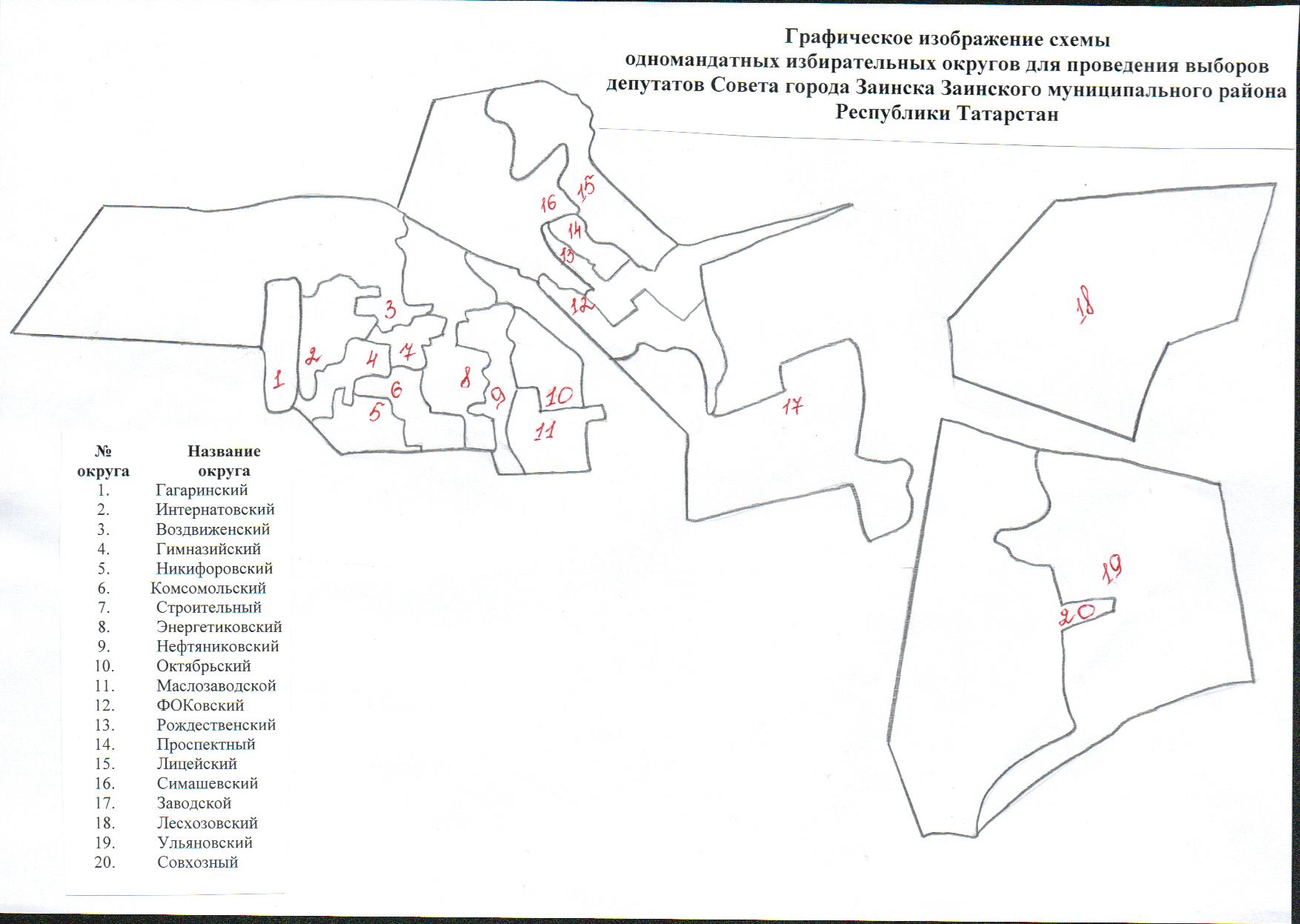 